Clayton County Public Schools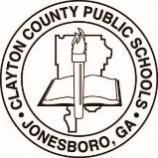 School Year 2022 - 2023“Committed to High Performance”THE DIVISION OF SCHOOL LEADERSHIP AND IMPROVEMENTDr. Ralph Simpson, Deputy SuperintendentMrs. Arlecia Battle, Executive AssistantCLUSTER ACLUSTER BCLUSTER CCLUSTER DWendy EdwardsPersonnel Review OfficerC. Michael HouzePersonnel Review OfficerTeresa ReesePersonnel Review OfficerClaire StarkeyPersonnel Review OfficerDr. Tim GuineyAsst. SuperintendentDr. Keith ColbertAsst. SuperintendentDr. Doug HendrixAsst.  SuperintendentMs. Charmine JohnsonAsst. SuperintendentMs. Mychylene BealAdm. Support Specialist IIMs. Keronda RobinsonAdm. Support Specialist IIMs. Chevini DillAdm. Support Specialist IIMs. Rausiline GrisbyAdm. Support Specialist IIMs. Sandra NicholsonCoordinatorMs. Cheryle ThompsonCoordinatorDr. Donna GrahamCoordinatorMs. Cheryl HobbyCoordinatorMs. TaTanisha HarrisInstructional Support TeacherDr. Nicole ReeseInstructional Support TeacherMs. Sancia BerkleyInstructional Support TeacherDr. Nia PoleInstructional Support TeacherDr. Angela RodgersInstructional Support TeacherVACANTInstructional Support TeacherDr. Tracy JonesInstructional Support TeacherMs. Vonetta BowdenInstructional Support TeacherHIGHHIGHHIGHHIGHDrewElite Scholars  Academy - HSJonesboroMorrowForest ParkMundy’s MillLovejoyMt. ZionNorth ClaytonStilwell SOTARiverdalePerry Career AcademyVirtual Learning Academy – K12Alternative Virtual Academy - HSAdult Education ProgramResidential Treatment FacilityMIDDLEMIDDLEMIDDLEMIDDLEForest ParkElite Scholars Academy - MSJonesboroAlternative Virtual Academy - MSKendrickBabbMundy’s MillAdamsonRiverdaleNorth ClaytonPointe SouthMorrowRoberts SOTARex Mill7 PillarsSequoyahE. White Middle AcademyELEMENTARYELEMENTARYELEMENTARYELEMENTARYArnoldEdmondsCallawayAndersonEast ClaytonHaynieChurch StreetBrownMarshallHawthorneHarperFountainMcGarrahJacksonHuieKingKay Pace SOTAKilpatrickKemp ElementaryLake RidgePointe SouthLake CityKemp PrimaryMt. Zion ElementaryRiverdaleMorrowLee StreetMt. Zion PrimaryUnidosNorthcuttRiver’s EdgeOliverWest ClaytonM. Obama STEM AcademySuderSmithUtopian AcademySwintTara